КРАТКАЯ ИНСТРУКЦИЯпо работе с сайтом конкурса на первом этапе	В целях автоматизации работы была создана система самостоятельного размещения участниками конкурсных работ на первом заочном этапе конкурса.  Для этого участник или учитель/куратор регистрируется. Для каждого участника создается личный кабинет, через который он  и размещает свои работы  или работы своих учеников. ГЛАВНАЯ СТРАНИЦА КОНКУРСАДоступ к страницам первого, второго и третьего этапов конкурса. Доступ открывается постепенно, по мере прохождения этапов конкурса.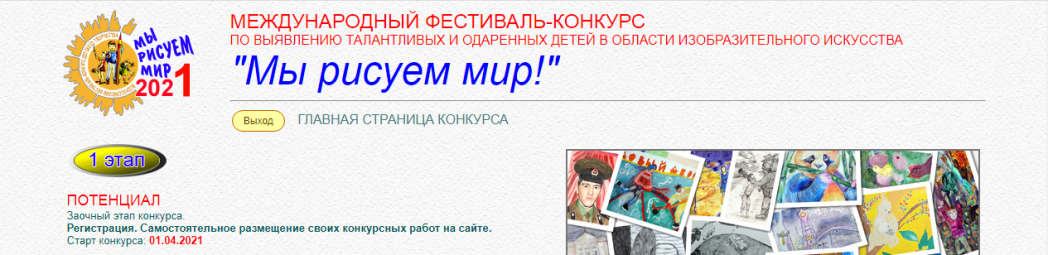 СТРАНИЦА ПЕРВОГО ЭТАПА. Авторизация или Регистрация. Просмотр работ в галерее.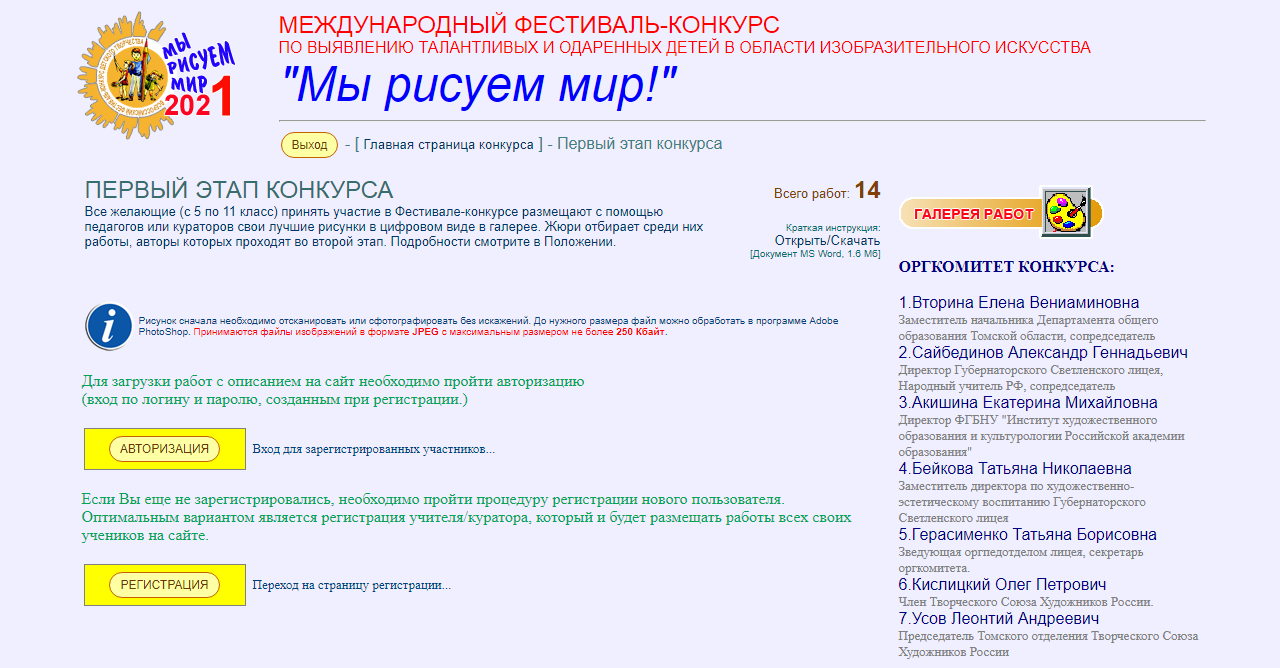 Сначала нужно зарегистрироваться, придумав логин и пароль. Чтобы начать размещать свои работы необходима авторизация – вход в личный кабинет по логину и паролю.По окончании сроков приема работ на конкурс регистрация новых пользователей будет невозможна, а на данной странице будет размещен список работ конкурсантов, допущенных к участию во втором этапе конкурса.РЕГИСТРАЦИЯВвод данных. Пример заполнения.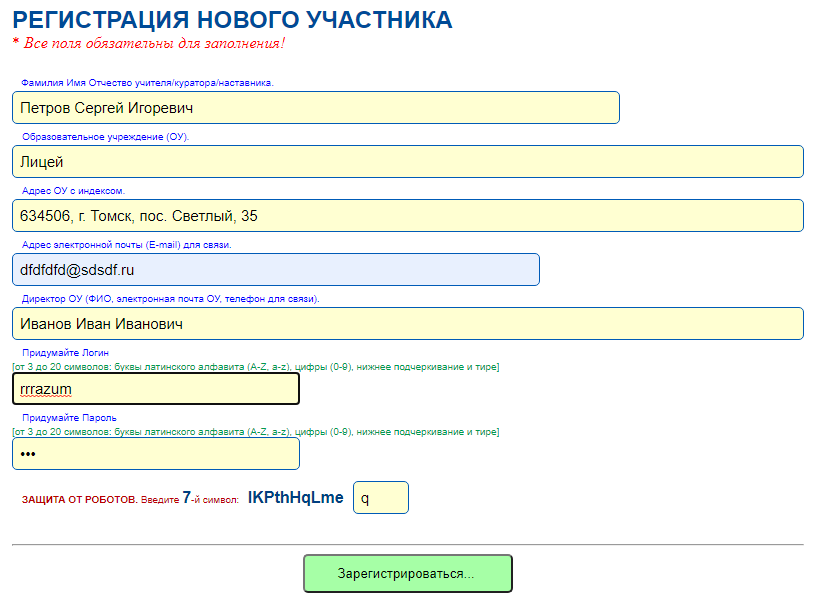 После нажатия зеленой кнопки «Зарегистрироваться» появится окно с введенными Вами данными (если все поля заполнены и правильно введен символ для защиты от роботов). Если есть необходимость, то можно  нажать кнопку «Исправить введенные данные…» и … исправить введенные данные (Вы вернетесь к форме регистрации с заполненными данными)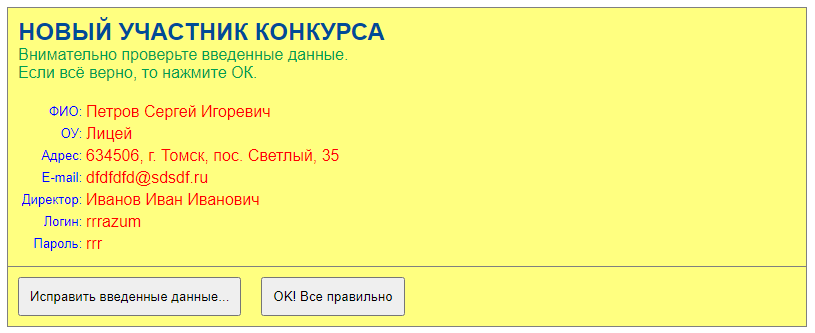 Если все верно, то жмем «ОК! Все правильно».Теперь Вы можете войти в свой личный кабинет через форму авторизации.АВТОРИЗАЦИЯ.  Ввод Логина и Пароля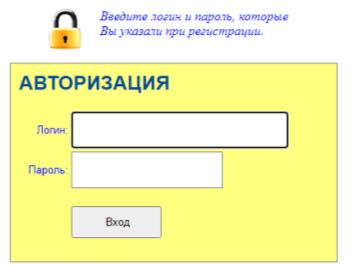 Если пользователь зарегистрирован, то после ввода корректного логина и пароля он попадает в свой личный кабинет.ЛИЧНЫЙ КАБИНЕТ ПОЛЬЗОВАТЕЛЯ. Изменение данных профиля, просмотр и удаление загруженных ранее работ, загрузка новых работ на конкурс. Общая информация.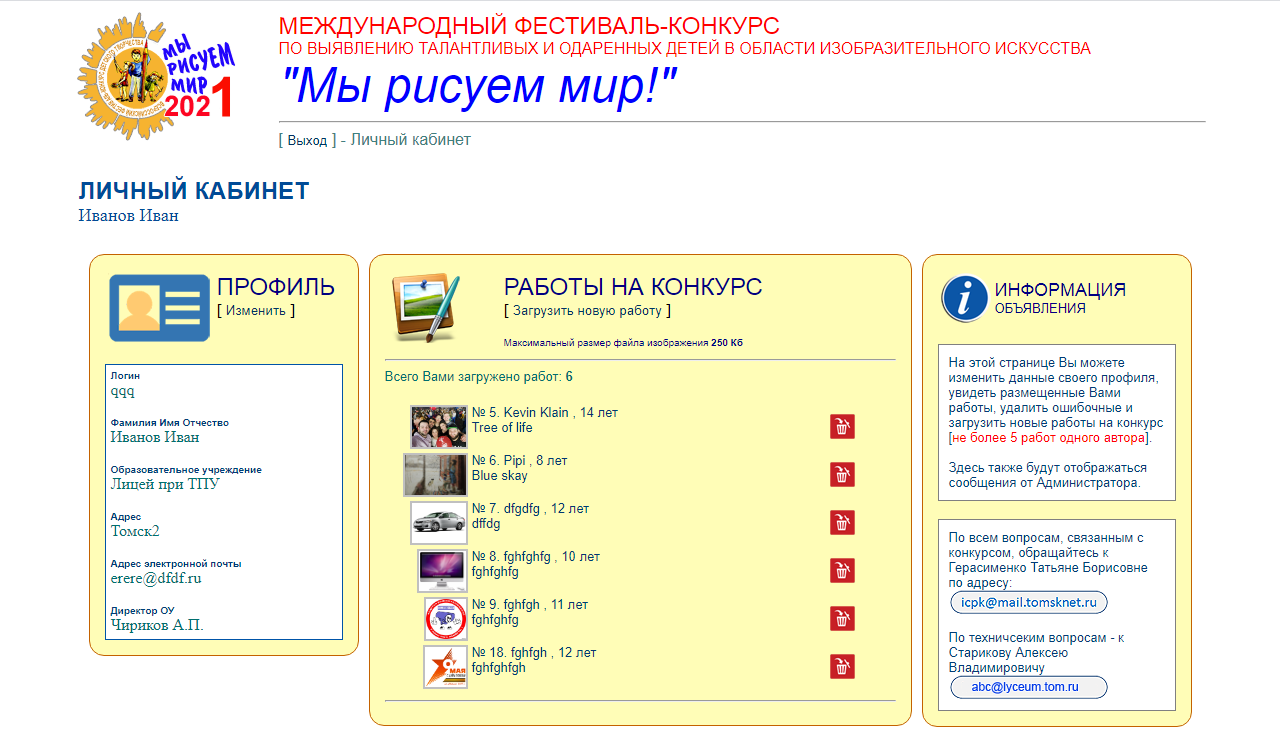 Загруженные пользователем работы отображаются списком с миниатюрами изображений, которые можно увеличить. Каждой работе автоматически присваивается индивидуальный номер. Вы можете удалить ошибочно загруженную работу.В правой колонке содержится актуальная информация. Там же отображаются сообщения от организаторов конкурса.Если Вы заметили неточность в данных профиля или захотели сменить пароль, то эту информацию можно редактировать.Изменение данных профиля. Исправление опечаток и неверных данных.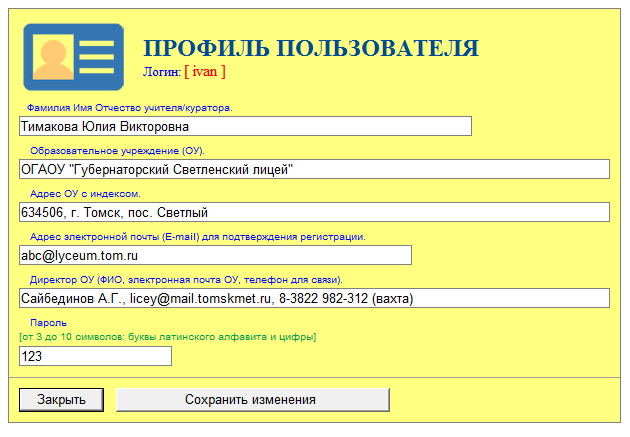 Загрузка новой работы на конкурс.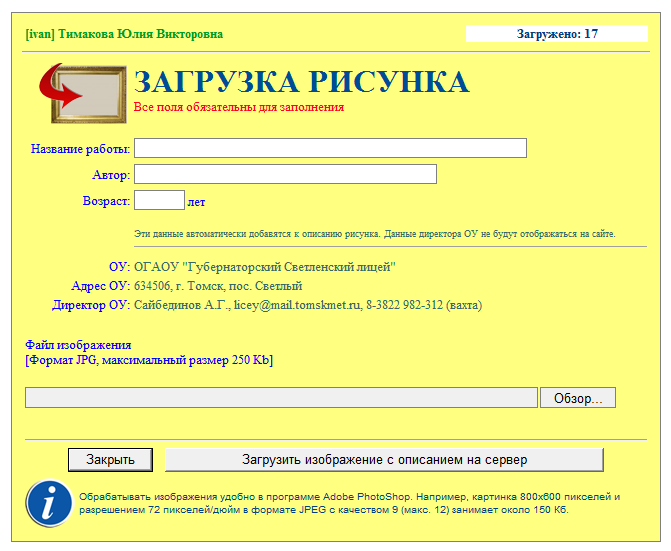 В описание работы автоматически добавляются: информация об ОУ, адресе ОУ, ФИО учителя/куратора, а также информация о директоре (информация о директоре  и учителе только для служебного пользования и на сайте для общего доступа не отображается).Пример: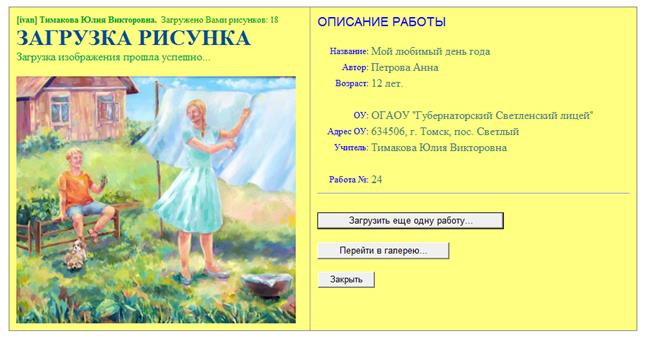 В галерее работы отображаются с индивидуальным номером и описанием: название работы, автор, возраст, ОУ, адрес ОУ.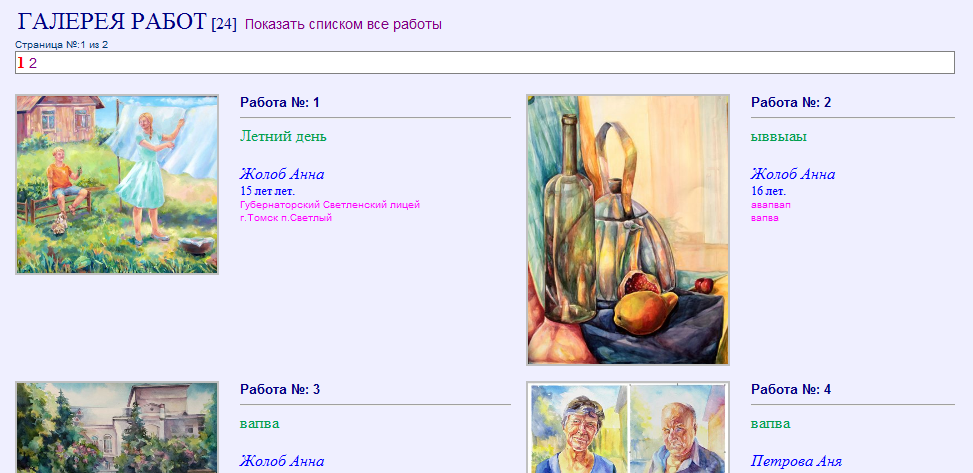 Можно посмотреть работы общим списком без изображений. Если включен режим модерирования, то в галерее загруженная работа будет отображена только после проверки Администратором. В личном кабинете у такой работы будет отметка «Работа находится на проверке Администратором».До этого момента работа в галерее будет выглядеть, например, так: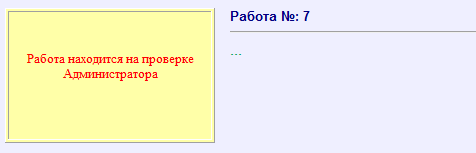 